Publicado en Madrid el 02/08/2017 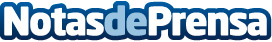 Alarmadoo: el comparador de alarmas para casa y negociosAlarmadoo es un comparador de alarmas que permite descubrir los mejores sistemas de alarma del mercado para vivienda u oficina. Y es que no hay nada que aporte más tranquilidad que saber que nuestra casa o empresa están seguras y protegidasDatos de contacto:alarmadoo626108231Nota de prensa publicada en: https://www.notasdeprensa.es/alarmadoo-el-comparador-de-alarmas-para-casa-y_1 Categorias: Finanzas Emprendedores E-Commerce Seguros Oficinas http://www.notasdeprensa.es